İndirmiş olduğunuz klasör içinde NCTS Faz-5 sistemine ait bütün Teknik dokümanlar bulunmaktadır: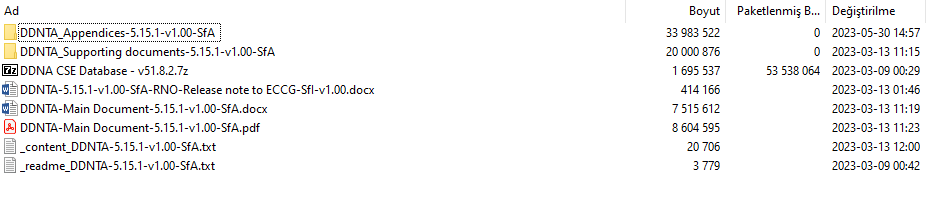 NCTS Faz-5 sistemine ait bütün NCTS senaryolarını ve iş akışlarını DDNTA 5.15.1/DDNTA-Main Document-5.15.1-v1.00-SfA.pdf dosyasında bulabilirsiniz.Mükelleflerin Gümrük sistemlerine beyan bilgisi göndermek için kullandıkları mesaj, Faz-4’te de olduğu gibi IE015 mesajıdır...\DDNTA 5.15.1\DDNTA_Appendices-5.15.1-v1.00-SfA\ klasörü içinde aşağıda listenen dosyalara ulaşarak mesaj açıklamalarına ve NCTS kural ve gereksinimlerine ulaşabilirsiniz:Mesaj açıklamaları ve kurallar  DDNTA_APP_Q2-5.15.1-v1.00-SfA.pdf ,XML mesajları içinde yer alacak her türlü tag açıklaması ise DDNTA_APP_R-5.15.1-v1.00-SfA.pdf dosyası içinde yer almaktadır.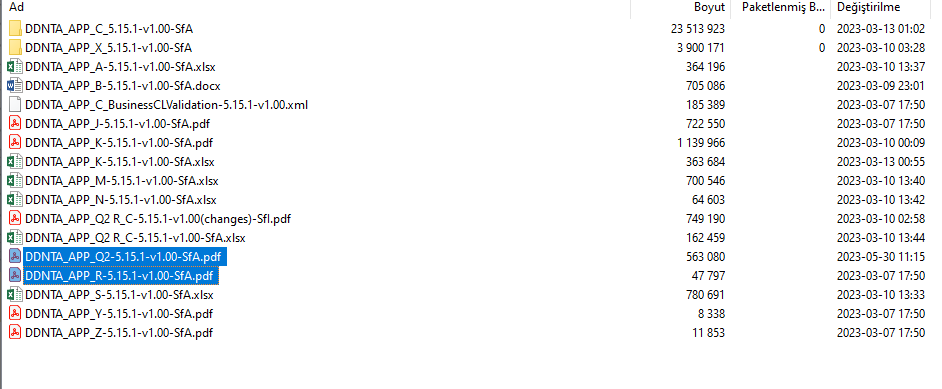 